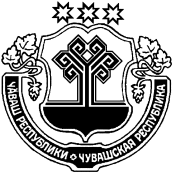 О перечне организаций для отбывания обязательных и исправительных работ в 2019 годуВ соответствии с ч. 1 ст. 25, ч. 1 ст. 39 Уголовно-исполнительного кодекса РФ, ст. ст.  49, 50 Уголовного кодекса РФАдминистрация Русско-Алгашинского сельского поселения  п о с т а н о в л я е т:1. Утвердить прилагаемый перечень организаций Русско-Алгашинского сельского поселения Шумерлинского района, где может быть использован труд осужденных к обязательным и исправительным работам в 2019 году.2. Признать утратившим силу постановление администрации Русско-Алгашинского сельского поселения Шумерлинского района от 04.04.2019 г. №29 «О перечне организаций для отбывания обязательных и исправительных работ в 2014 году» с изменениями от 17.07.2014г № 57 «О внесении изменений в постановление «О перечне организаций для отбывания обязательных и исправительных работ в 2014 году»  .3. Вступает в силу после его официального опубликования в информационном издании «Вестник Русско-Алгашинского сельского поселения» и подлежит размещению на официальном сайте Русско-Алгашинского сельского поселения в сети Интернет.Глава администрацииРусско-Алгашинского сельского поселения                                             В.Н. СпиридоновПриложение к постановлению главыРусско-Алгашинского сельского поселения Шумерлинскогорайона № 38 от 15.04.2019 г.Переченьорганизаций Русско-Алгашинского сельского поселенияШумерлинского района, где может быть использован труд осужденныхк обязательным работам в 2019 годуПереченьорганизаций Русско-Алгашинского сельского поселенияШумерлинского района, где может быть использован труд осужденныхк исправительным работам в 2019 годуЧĂВАШ  РЕСПУБЛИКИÇĚМĚРЛЕ РАЙОНĚЧУВАШСКАЯ РЕСПУБЛИКА ШУМЕРЛИНСКИЙ  РАЙОН  ВЫРĂС УЛХАШ ЯЛ ПОСЕЛЕНИЙĚН ПУÇЛĂХĚ ЙЫШĂНУ«15»апреля 2019  №38Вырăс Улхаш салиАДМИНИСТРАЦИЯ РУССКО-АЛГАШИНСКОГО СЕЛЬСКОГО ПОСЕЛЕНИЯ ПОСТАНОВЛЕНИЕ«15 »апреля 2019 №38 село Русские Алгаши№ п\пНаименование организацииВиды работКвота рабочих мест1.Администрация Русско-Алгашинского сельского поселенияУборка территории населенных пунктов, кладбища, озеленениетерритории    Не ограничено№ п\пНаименование организацииКвота рабочих мест1.Администрация русско-Алгашинского сельского поселения                  1